Composition établie par la directrice/le directeur de thèse le : (signature de la directrice ou du directeur de thèse)Composition de jury validée par l’école doctorale le : (cachet et signature de la directrice ou du directeur de l'Ecole Doctorale)Composition de jury validée par le professeur délégué aux thèses : 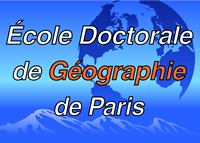 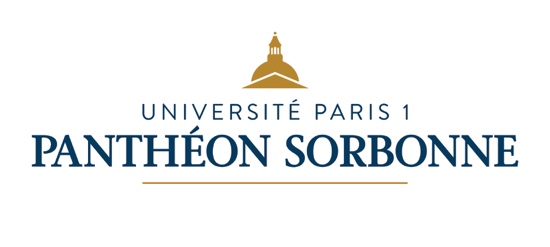 Proposition de composition de jury de thèseA faire valider par l'Ecole DoctoraleProposition de composition de jury de thèseA faire valider par l'Ecole DoctoraleNom du Directeur de thèseNom du doctorantDisciplineTitre définitif de la thèseDate et heure de soutenanceLieu (à compléter si vous avez déjà réservé une salle). 2  pré-rapporteurs extérieurs à l’E.D et à Paris 1 Ils doivent être HDR, Professeurs ou personnels assimilésMerci de préciser la qualité de chacun, l’adresse postale et électroniqueMembres du jury (entre 4 et 8 membres)Directeur(s)/Directrice(s), Rapporteurs/ Rapporteuses, Examinateur(s)/Examinatrice(s)- la moitié des membres au moins doit être constituée d’extérieurs à l’E.D et à Paris I, La moitié au moins est composée de Professeurs ou assimilés. La composition doit permettre une représentation équilibrée des hommes et des femmesMerci de préciser la qualité de chacun, l’Université ou organisme d’appartenance, l'adresse postale et électronique.Voyages à prendre en charge (aucune prise en charge supplémentaire ne sera acceptée avec validation de la composition de jury) :L’Ecole Doctorale de Géographie prend en charge les frais de mission à hauteur de 600 euros maximum par soutenance, et 750 euros maximum dans le cas d'une thèse en cotutelle.L’ED ne prend pas en charge les repas.Toute utilisation d’un véhicule personnel doit faire objet d’une autorisation.